論文の種類標題英文タイトル著者名（共著者含む）所属名（共著者含む）責任著者連絡先氏名所属職種郵便番号・住所電話番号メールアドレス要旨400字以内英文アブストラクト250語以内キーワード3～5個程度本文文献図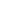 図1　〇〇〇〇〇〇〇〇〇〇〇〇〇〇〇〇〇〇表表1　〇〇〇〇〇〇〇〇〇〇〇〇〇〇〇〇〇〇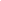 図表の説明図1　図の説明（例：**p<0.01や略語のフルスペルなど）図2　〇〇〇〇〇〇〇〇〇〇〇〇〇〇〇〇〇〇〇図3  〇〇〇〇〇〇〇〇〇〇〇〇〇〇〇〇〇〇〇表1　表の説明（例：**p<0.01や略語のフルスペルなど）表2　〇〇〇〇〇〇〇〇〇〇〇〇〇〇〇〇〇〇表3  〇〇〇〇〇〇〇〇〇〇〇〇〇〇〇〇〇〇